Муниципальное бюджетное общеобразовательное учреждение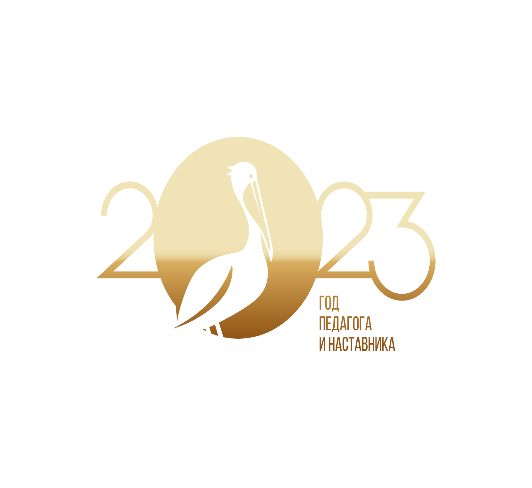 средняя общеобразовательная школа № 3им. атамана М.И. Платова346410, Ростовская область, г. Новочеркасск, пр. Ермака, 92/75тел. (8635) 22-80-88, 22-31-79Наставник - участник программы наставничества, имеющий успешный опыт в достижении жизненного, личностного и профессионального результата, готовый и компетентный поделиться опытом и навыками,  необходимыми для стимуляции и поддержки процессов самореализации и самосовершенствования наставляемого.Кодекс наставника1. Не осуждаю, а предлагаю решение.2. Не критикую, а изучаю ситуацию.3. Не обвиняю, а поддерживаю.4. Не решаю проблему сам, а помогаю решить ее наставляемому.5. Не навязываю свое мнение, а работаю в диалоге.6. Разделяю ответственность за наставляемого с куратором, родителями и организацией.7. Не утверждаю, а советуюсь.8. Не отрываюсь от практики.9. Призывая наставляемого к дисциплине и ответственному отношению к себе, наставническому взаимодействию и программе, сам следую этому правилу.10. Не разглашаю внутреннюю информацию. Суть наставничества заключается в создании и поддержании устойчивых человеческих взаимоотношений, в которых наставляемый чувствует, что к нему относятся как к личности и что он имеет значение для общества.